Escola GornalJOC 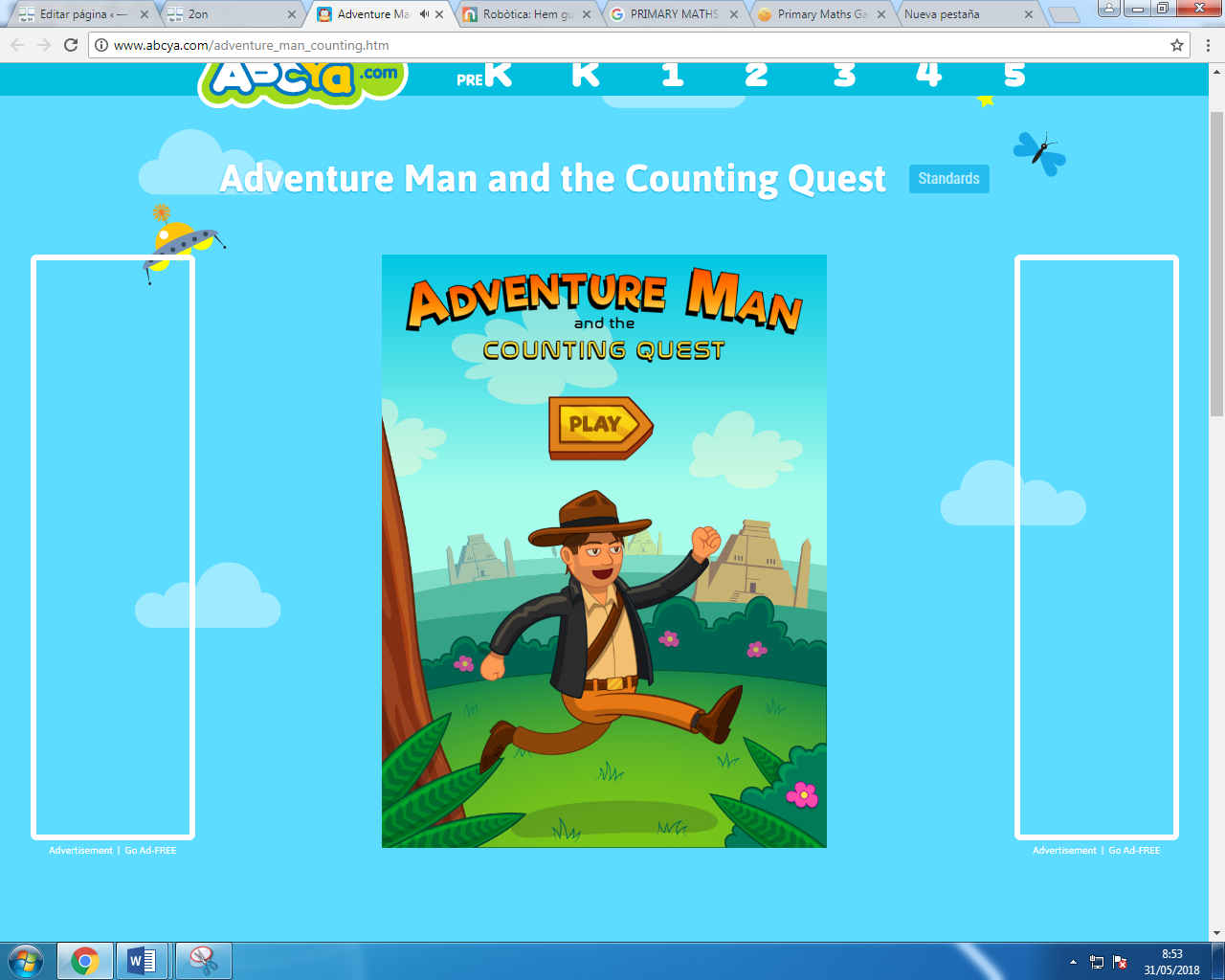 http://www.abcya.com/adventure_man_counting.htm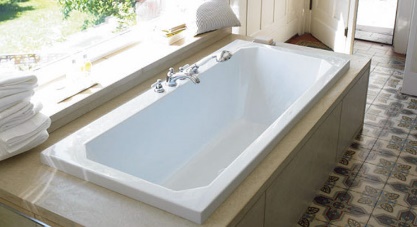 LA BANYERA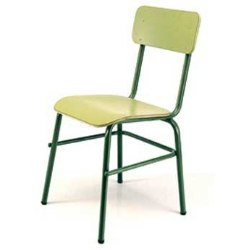 LA CADIRA DE CLASSE.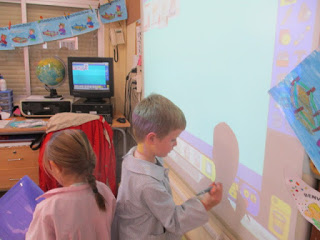 LA PISSARRA DIGITAL.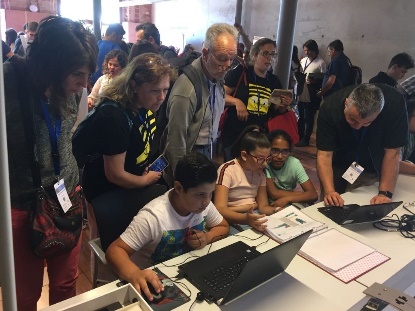 CODEBUG.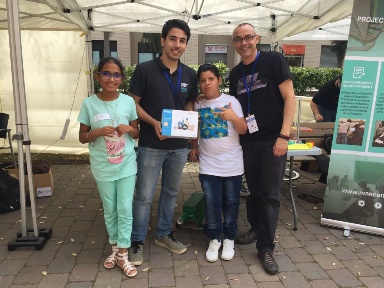 PREMI DE L’ESCOLA.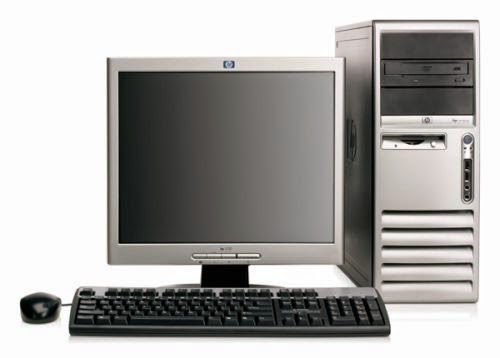 L’ORDINADOR DE LA CLASSE.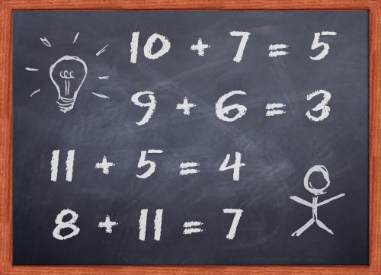 ELS DEURES DE MATEMÀTIQUES.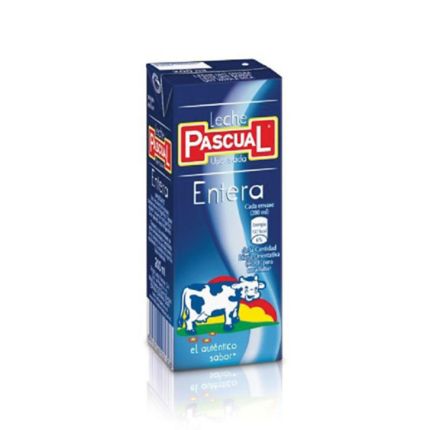 LA LLET DE L’ESCOLA.